                                    Урок практики Тема: Разделка свиной туши и мелкокусковые  п/ф из нее.Практическая работа: приготовление блюда  жаркое по – домашнему.Домашнее задание в конце презентацииТуша и полутуша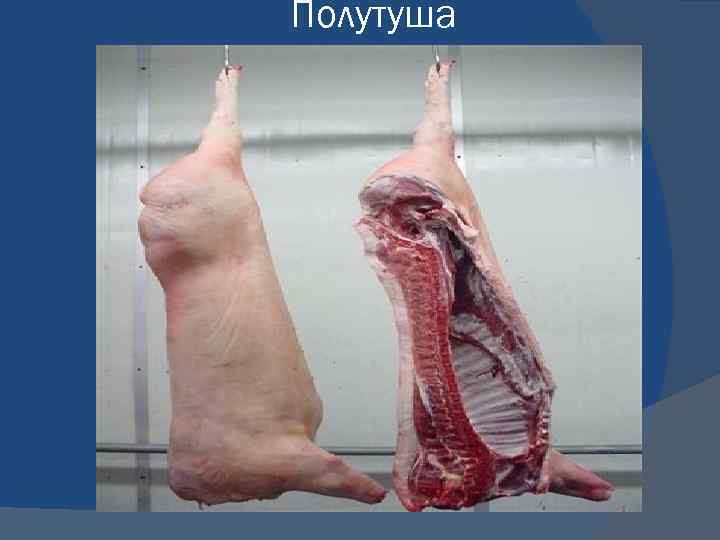 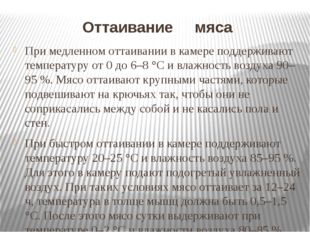 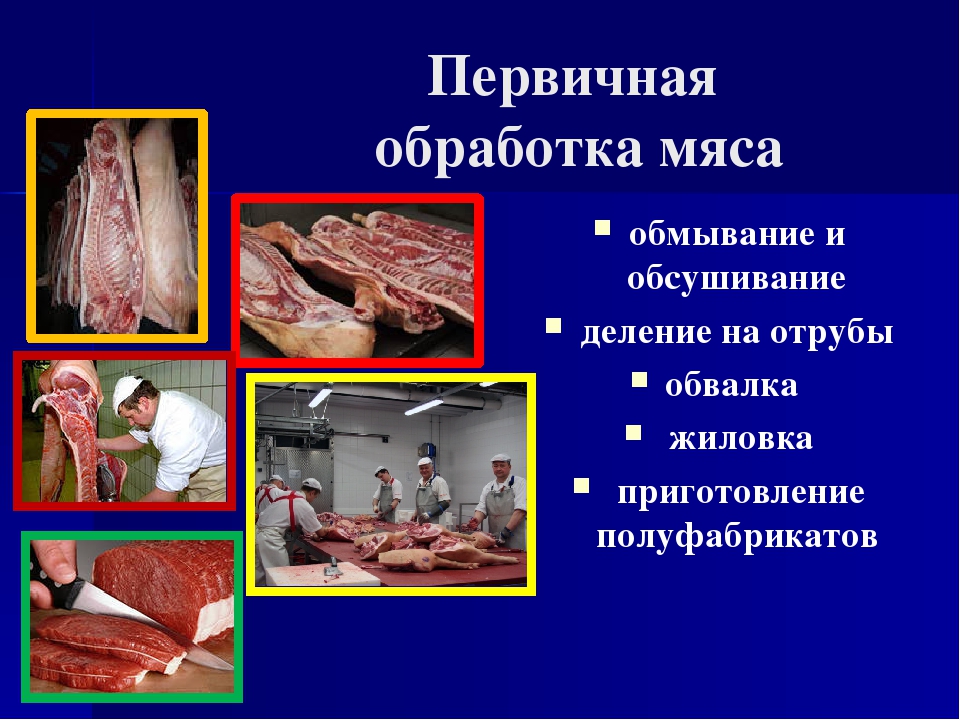 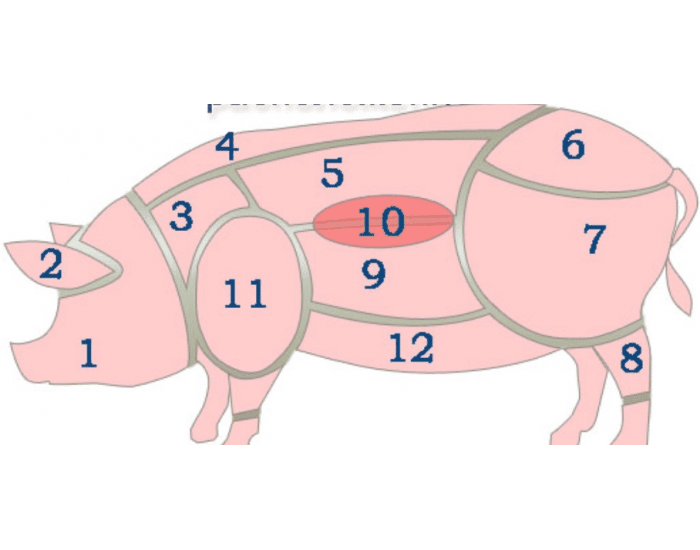 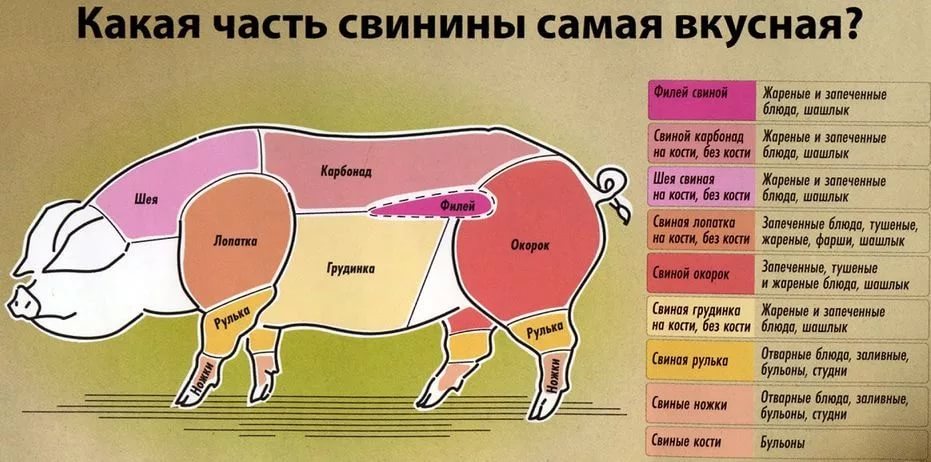 Жаркое по - домашнему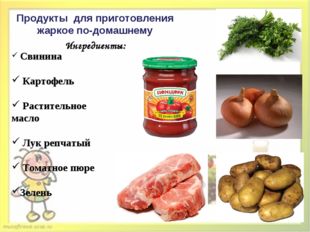 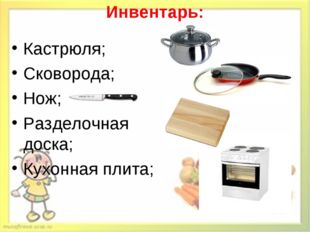 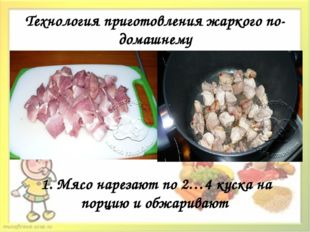 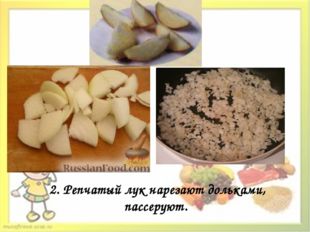 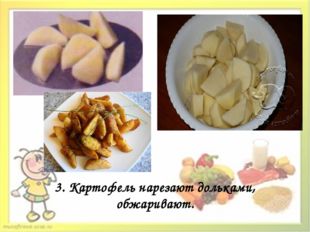 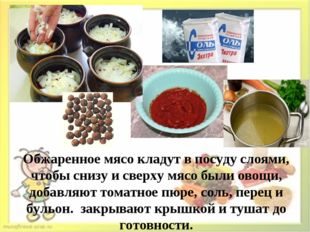 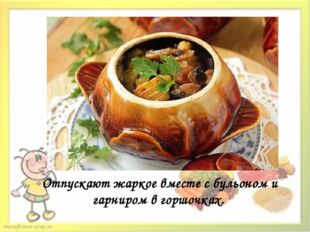                      Плов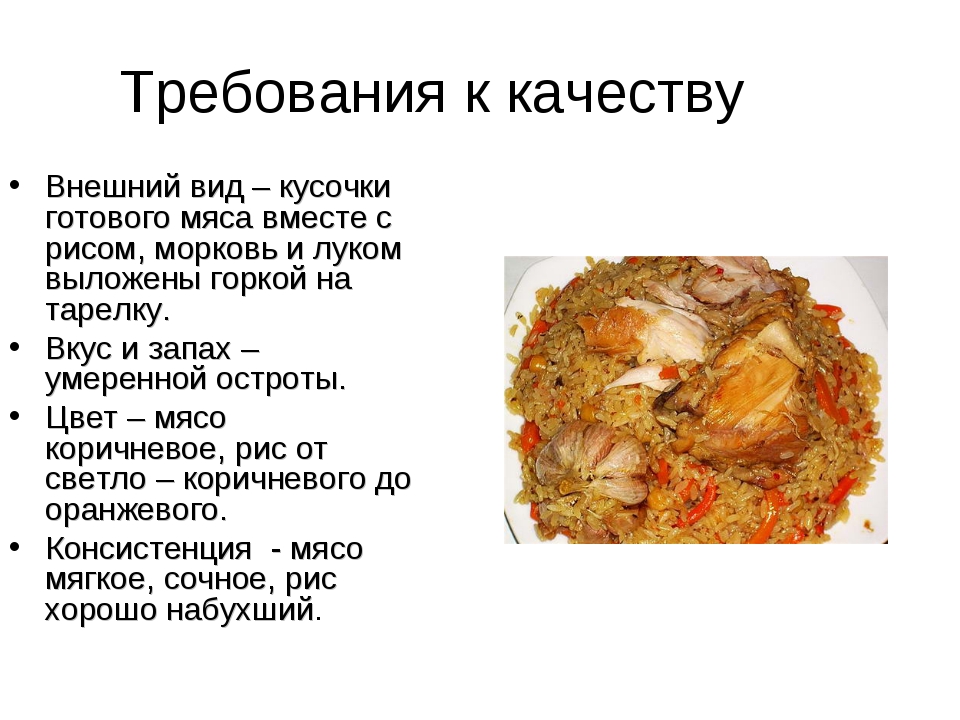 По примеру требований к качеству плова заполните таблицу для жаркого.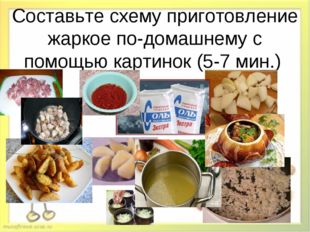 Схема по операциям ……..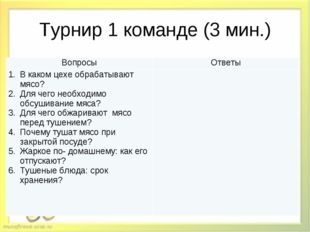 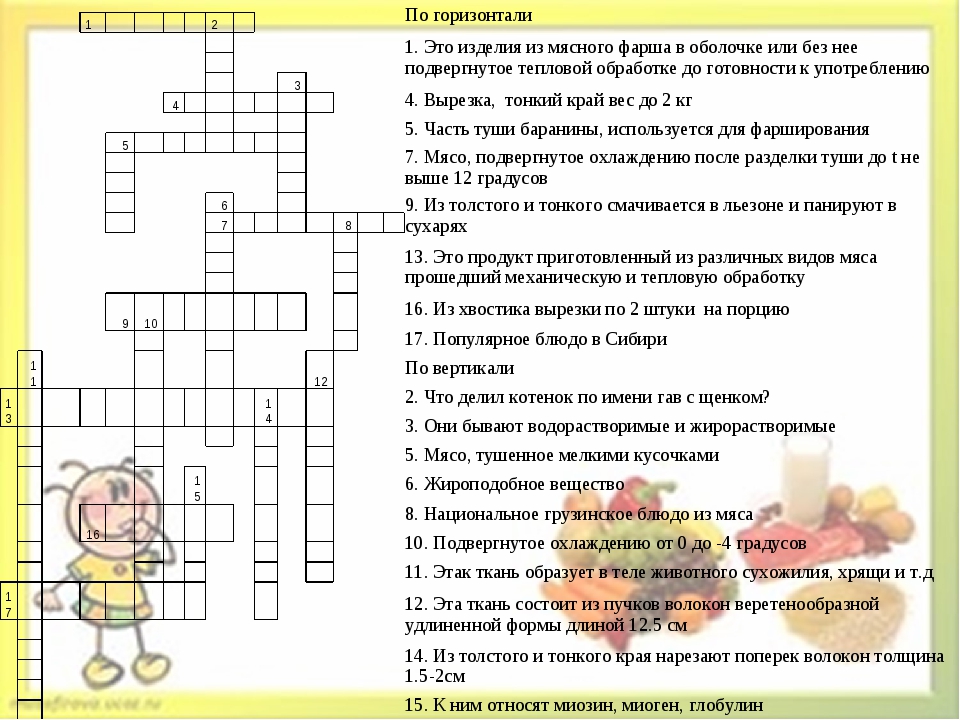 Домашнее задание: Подробно изучите материал урока, запомните из каких частей туши какие п/ф нарезаются, форма п/ф, размеры, вес. Ответить на вопросы турнира 1 и заполнить кроссворд. Писать разборчиво и хорошо надавливать ручкой, чтобы можно было разобрать.Практическая самостоятельная работа: Из куска свинины хотя бы  200гр (если нет возможности, то из  любого мяса) попробовать нарезать все полуфабрикаты: шашлык, гуляш, плов, жаркое по – домашнему. И потом  солить, перчить, обжарить мясо и приготовить жаркое согласно презентации. Заполнить таблицу показателей качества готового блюда.Фото пошагового приготовления блюда  вами и ответы на вопросы и кроссворд, послать преподавателю на телефон.Наименование блюдавнешний видформацветразмеры,весконсистенциявкусзапахЖаркое по - домашнему